              РЕШЕНИЕ	         КАРАР от 05.09.2017                  г        с. Альметьево	                           №  88Об отмене решения Совета Альметьевского сельского поселения от  26.09.2012 г № 67 «Об утверждении Положения о порядке размещения сведений о доходах, об имуществе и обязательствах имущественного характера муниципальных служащих, замещающих в органах местного самоуправления муниципального образования «Альметьевское сельское поселение Елабужского муниципального района Республики Татарстан » должности муниципальной службы и членов их семей на официальном сайте органов местного самоуправления Елабужского муниципального района Республики Татарстан и предоставления этих сведений средствам массовой информации для опубликования»В соответствии со статьями 8, 8.1. Федерального закона от 25 декабря 2008 года N 273-ФЗ «О противодействии коррупции», Уставом Альметьевского сельского поселения Елабужского муниципального района Республики Татарстан, в целях приведения в соответствие с действующим законодательством Совет Альметьевского сельского поселения Елабужского муниципального района Республики ТатарстанРЕШИЛ:Отменить решение Совета Альметьевского сельского поселения   от  26.09.2012 г № 67  «Об утверждении Положения о порядке размещения сведений о доходах, об имуществе и обязательствах имущественного характера муниципальных служащих, замещающих в органах местного самоуправления муниципального образования «Альметьевское сельское поселение Елабужского муниципального района Республики Татарстан» должности муниципальной службы и членов их семей на официальном сайте органов местного самоуправления Елабужского муниципального района Республики Татарстан и предоставления этих сведений средствам массовой информации для опубликования».2. Настоящее решение вступает в силу с момента  его официального опубликования  (обнародования). 3. Контроль за исполнением настоящего решения оставляю за собой.Глава                                                                              Р.Т. МингалееваСОВЕТ АЛЬМЕТЬЕВСКОГО  СЕЛЬСКОГО ПОСЕЛЕНИЯ ЕЛАБУЖСКОГО МУНИЦИПАЛЬНОГОРАЙОНА РЕСПУБЛИКИ ТАТАРСТАН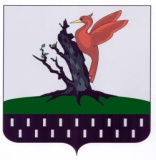 ТАТАРСТАН РЕСПУБЛИКАСЫАЛАБУГА МУНИЦИПАЛЬ РАЙОНЫ  ИЛМЭТ АВЫЛ ҖИРЛЕГЕ СОВЕТЫ 